PCX 年式の違い原付を売る前に原付を売る時に疑問に思う原付バイク関連原付の買取相場ホ ン ダ 〜 50ccツイートトップページ ＞ PCX 年式の違いPCX 年式の違いPCX(125cc)は、2010年3⽉30⽇ に新登場。ワンランク上の次世代125ccスクーターとして下記の3つをキーワードに開発されました。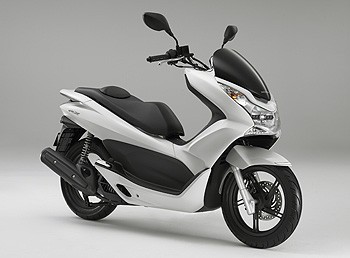 メーカー希望⼩売価格は、299,250円 。主な特徴として下記のものがあげれられます。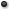 ホンダ 51cc〜125cc2012年5⽉11⽇ に「PCX」がマイナーチェンジして発売されました。メーカー希望⼩売価格 299,250円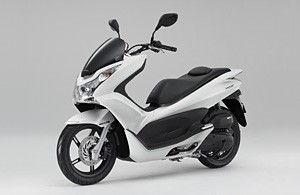 従来のPCXから下記の点が変更されました。2012年6⽉7⽇ に「PCX150」が発売されました。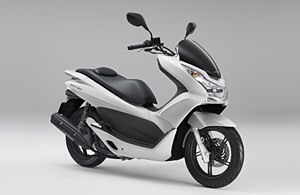 メーカー希望⼩売価格 329,700円約1ヶ⽉前に発売された125ccのマイナーチェンジされたPCXとの違いですがスペックが変わった部分だけ下記の表に抜き出しています。下記の表に記載されていない全⻑、全幅、全⾼などは、全く同じです。ホンダ 126cc〜250cc2014年4⽉、5⽉に「PCX」と「PCX150」がフルモデルチェンジされました。「PCX」は、2014年04⽉24⽇ に発売。「PCX150」は、2014年05⽉16⽇ に発売。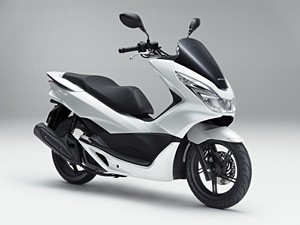 メーカー希望⼩売価格PCX 329,400円PCX150 360,720円今回のフルモデルチェンジの主な変更点は、下記のものです。ヤマハ 51cc〜125cc従来のPCXでは、アイドリングストップシステムでのバッテリーあがりの問題がありましたが全  灯⽕器をLEDに変更したり、バッテリーの電圧を監視するシステムを追加したりすることによりアイドリングストップシステムの問題が改善されています。ヤマハ 126cc〜250ccヤマハ 401cc〜750ccヤマハ 751cc以上次に仕様を⽐較してみました。まずは、125ccのPCXです。約2年前にマイナーチェンジされて発売された125ccのPCXと⽐較して変更された箇所だけ下記の表に抜き出しています。次に150ccのPCXの⽐較です。約2年前に新登場で発売されたPCX150と今回フルモデルチェンジされたPCX150の⽐較です。こちらも変更された箇所だけ下記の表に抜き出しています。2018年4⽉に「PCX」と「PCX150」がフルモデルチェンジされました。「PCX」は、2018年4⽉6⽇ に発売。「PCX150」は、2018年4⽉20⽇ に発売。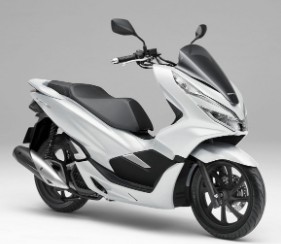 スズキ 51cc〜125ccスズキ 126cc〜250ccメーカー希望⼩売価格PCX	342,360円PCX150	373,680円PCX150＜ABS＞ 395,280 円今回のフルモデルチェンジの主な変更点は、下記のものです。次に仕様を⽐較してみました。まずは、125ccのPCXです。約4年前にフルモデルチェンジされて発売された125ccのPCXと⽐較して変更された箇所だけ下記の表に抜き出しています。スズキ 401cc〜750ccスズキ 751cc以上カワサキ 51cc〜125cc次に150ccのPCXの⽐較です。約4年前に新登場で発売されたPCX150と今回フルモデルチェンジされたPCX150の⽐較です。ABS⾮搭載のモデル同⼠で⽐較しています。こちらも変更された箇所だけ下記の表に抜き出しています。PCXの中古⾞価格と買取相場を同時にチェックカワサキ 126cc〜250ccバイクを⾼く売る⽅法原付売却時に必要な書類（買取業者編）⾼値で売れる原付の⾞種原付を売却するのにヤフオクがおすすめできない理由⾒積もりの時に出される上限⾦額の意味原付のボディの浅い傷を消す⽅法原付の⾃賠責保険の払い戻しバイク買取業者の選び⽅無料の⼀括⾒積もりは、原付の買取⾦額を上げる交渉次第で査定額アップ動かなくなった原付の売却他⼈の⾃賠責保険の引き継ぎについて原付を個⼈売買で売った後の引き渡し⽅法原付の⼆⼈乗り原付のピンクナンバーの疑問原付の酒酔い運転の罰⾦はいくら︖⼈気の原付と格安で買える原付ホンダトゥデイの年式の違い発売⽇2012年5⽉11⽇2012年6⽉7⽇総排気量（cm3）124152内径×⾏程（mm）52.4×57.958.0×57.9圧縮⽐1110.6最⾼出⼒（kW［PS］／rpm）8.5［12］／8,5009.9［13］／8,500最⼤トルク（N・m［kgf・m］／rpm）12［1.2］／6,50014［1.4］／5,500燃料消費率（km／L）53.2（60km／h定地⾛⾏テスト値）49.0（60km／h定地⾛⾏テスト値）変 速 ⽐ 1 速2.600〜0.8202.450〜0.810減 速 ⽐ 1 次3.1173.117減 速 ⽐ 2 次3.6153.384ヤマハ マジェスティ125の買取相場を知って売るヤマハ グランドAXIS100の買取相場を知って売るNMAXの買取相場を知ってNMAXを売るヤマハ シグナスX SRの買取相場を知って売るヤマハ BWʼS125の買取相場を知って売るヤマハ トリシティの買取相場を知って売るヤマハ アクシストリートの買取相場を知って売るヤマハ NMAX155の買取相場を知って売るヤマハ MT-25の買取相場を知って売るヤマハ MT-03の買取相場を知って売るヤマハ TW200の買取相場を知って売るヤマハ TW225の買取相場を知って売るヤマハ WR250Fの買取相場を知って売るヤマハ WR250Rの買取相場を知って売るヤマハ WR250Xの買取相場を知って売るヤマハ マジェスティSの買取相場を知って売るヤマハ セロー225の買取相場を知って売るヤマハ セロー225WEの買取相場を知って売るヤマハ セロー250の買取相場を知って売るヤマハ トリッカーの買取相場を知って売るヤマハ マジェスティ250の買取相場を知って売るヤマハ マジェスティ250Cの買取相場を知って売るヤマハ グランドマジェスティ250の買取相場を知って売るヤマハ グランドマジェスティ400の買取相場を知って売る変更マイナーチェンジフルモデルチェンジ発売⽇2012年5⽉11⽇2014年4⽉24⽇通称名PCXPCX⾞名・型式ホンダ・EBJ-JF28ホンダ・EBJ-JF56全⻑×全幅×全⾼（mm）1,915×740×1,0901,930×740×1,100最低地上⾼（mm）130135⾞両重量（kg）128130エンジン型式・種類JF28E・⽔冷 4ストローク OHC単気筒JF56E・⽔冷 4ストローク総排気量（cm3）124124最⾼出⼒（kW［PS］／rpm）8.5［12］／8,5008.6［12］／8,500最⼤トルク（N・m［kgf・m］／rpm）12［1.2］／6,50012.0［1.2］／5,000燃料消費率（km／L）53.2（60km／h定地⾛⾏テスト値）53.7（60km／h定地⾛⾏テスト値）燃料タンク容量（L）5.98変更新登場フルモデルチェンジ発売⽇2012年6⽉7⽇2014年5⽉16⽇通称名PCX150PCX150⾞名・型式ホンダ・JBK-KF12ホンダ・JBK-KF18全⻑×全幅×全⾼（mm）1,915×740×1,0901,930×740×1,100最低地上⾼（mm）130135⾞両重量（kg）129131エンジン型式・種類KF12E・⽔冷 4ストローク OHC単気筒KF18E・⽔冷 4ストローク総排気量（cm3）152152最⾼出⼒（kW［PS］／rpm）9.9［13］／8,50010［14］／8,500最⼤トルク（N・m［kgf・m］／rpm）14［1.4］／5,50014［1.4］／5,000燃料消費率（km／L）49.0（60km／h定地⾛⾏テスト値）52.9（60km／h定地⾛⾏テスト値）燃料タンク容量（L）5.98変 速 ⽐ 1 速2.450〜0.8102.400〜0.800rpm）rpm）最⼤トルク（N・m［kgf・m］／rpm）最⼤トルク（N・m［kgf・m］／rpm）12.0[1.2]／5,00012[1.2]／5,000タイヤサイズ前90／90-14M/C 46P100／80-14M/C 48Pタイヤサイズ後100／90-14M/C 51P120／70-14M/C 55Pフレーム形式フレーム形式アンダーボーンダブルクレードルスズキ GSX-R600の買取相場を知って売るスズキ GSR600の買取相場を知って売るスズキ   スカイウェイブ650/LXの買取相場を知って売るスズキ SV650の買取相場を知って売るスズキ GSR750の買取相場を知って売るスズキ GSX-R750の買取相場を知って売るスズキ GSX-R1000の買取相場を知って売るスズキ バンディット1200の買取相場を知って売るスズキ バンディット1200Sの買取相場を知って売るスズキ V-ストローム1000の買取相場を知って売るスズキ バンディット1250の買取相場を知って売るスズキ バンディット1250Fの買取相場を知って売るスズキ バンディット1250Sの買取相場を知って売るスズキ ブルバードM109Rの買取相場を知って売るスズキ GSX1300R ハヤブサの買取相場を知って売るスズキ GSX1400の買取相場を知って売る⾞名型式⾞名型式JBK-KF182BK-KF30⾞名型式⾞名型式PCX150PCX150発売⽇発売⽇2014年5⽉16⽇2018年4⽉20⽇全⻑×全幅×全⾼(m)全⻑×全幅×全⾼(m)1.930×0.740×1.1001.925×0.745×1.105最低地上⾼(m)最低地上⾼(m)0.1350.137シート⾼(m)シート⾼(m)0.760.764燃費消費率(km/L)燃費消費率(km/L)52.9(国交省届出値 定地燃費値60km/h 2名乗⾞時)52.9(国交省届出値 定地燃費値60km/h 2名乗⾞時)燃費消費率(km/L)燃費消費率(km/L)45.6(WMTCモード値 クラス2-1 1名乗⾞時)46.0(WMTCモード値 クラス1〈クラス2.1〉 1名乗⾞時)最⼩回転半径(m)最⼩回転半径(m)21.9エンジン型式エンジン型式KF18EKF30E総排気量(cm3)総排気量(cm3)152149内径×⾏程(mm)内径×⾏程(mm)58.0×57.957.3×57.9圧縮⽐圧縮⽐10.610.6最⾼出⼒（kW［PS］／rpm）最⾼出⼒（kW［PS］／rpm）10[14]／8,50011[15]／8,500最⼤トルク（N・m［kgf・m］／rpm）最⼤トルク（N・m［kgf・m］／rpm）14[1.4]／5,00014.0[1.4]／6,500タイヤサイズ前90／90-14M/C 46P100／80-14M/C 48Pタイヤサイズ後100／90-14M/C 51P120／70-14M/C 55Pフレーム形式フレーム形式アンダーボーンダブルクレードル